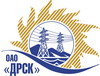 Открытое акционерное общество«Дальневосточная распределительная сетевая  компания»Протокол заседания Закупочной комиссии по вскрытию поступивших на открытый запрос предложений конвертовг. БлаговещенскПРЕДМЕТ ЗАКУПКИ:Открытый запрос предложений на право заключения договора на выполнение работ по «Установка ячеек в РУ-10 10кВ ПС 110/35/10 Силикатная, ПС 110/10 Новая, ПС 110/10 Игнатьево» для нужд филиала ОАО «ДРСК» «АЭС».Дата и время процедуры вскрытия конвертов: 29.03.2013 г. в 10:00 (время Благовещенское)Основание для проведения закупки (ГКПЗ и/или реквизиты решения ЦЗК): ГКПЗ 2013 г.Планируемая стоимость закупки в соответствии с ГКПЗ или решением ЦЗК: 1 475 000 без учета НДС;Информация о результатах вскрытия конвертов:В адрес Организатора закупки поступили заявки на участие: 5 организаций.Вскрытие конвертов было осуществлено членами Закупочной комиссии.Дата и время начала процедуры вскрытия конвертов с заявками на участие в закупке: 10:00 (время благовещенское) 02.04.2013 г.Место проведения процедуры вскрытия: ОАО «ДРСК» г. Благовещенск, ул. Шевченко 28, каб. 244.В конвертах обнаружены заявки следующих Участников закупки:РЕШИЛИ:Утвердить протокол заседания Закупочной комиссии по вскрытию поступивших на открытый запрос предложений конвертов.Ответственный секретарь Закупочной комиссии 2 уровня	Моторина О.А.Технический секретарь Закупочной комиссии 2 уровня	Д.С. Бражников№ _______/УТПиР.04.2013№Наименование претендента на участие в конкурсе и его адресПредмет и общая цена заявки на участие в конкурсе«Установка ячеек в РУ-10 10кВ ПС 110/35/10 Силикатная, ПС 110/10 Новая, ПС 110/10 Игнатьево» для нужд филиала ОАО «ДРСК» «АЭС».«Установка ячеек в РУ-10 10кВ ПС 110/35/10 Силикатная, ПС 110/10 Новая, ПС 110/10 Игнатьево» для нужд филиала ОАО «ДРСК» «АЭС».«Установка ячеек в РУ-10 10кВ ПС 110/35/10 Силикатная, ПС 110/10 Новая, ПС 110/10 Игнатьево» для нужд филиала ОАО «ДРСК» «АЭС».1ООО ФСК «Энергосоюз» Стоимость предложения 1 423996,00 рублей без учета НДС.2ОАО «Элмонт»Стоимость предложения 1 431 901,00 рублей без учета НДС.3ООО «Энергострой» Стоимость предложения 1 273 234,13 рублей без учета НДС.4ООО «Энерготранс»Стоимость предложения 1 464 404,49 рублей без учета НДС.